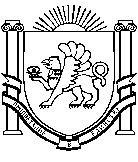 РЕСПУБЛИКА КРЫММИНИСТЕРСТВО ОБРАЗОВАНИЯ, НАУКИ И МОЛОДЕЖИ
(МИНОБРАЗОВАНИЯ КРЫМА)П Р И К А ЗОб утверждении Положенияо подборе и направлении детейРеспублики Крым во «Всероссийскийдетский центр «Орлёнок» и «Всероссийский детский центр «Смена»В соответствии со статьёй 7 Закона Республики от 02.06.2015                        №107-ЗРК/2015 «Об организации и обеспечении отдыха детей и их оздоровления в Республике Крым», пункта 17 Положения о Министерствеобразования, науки и молодёжи Республики Крым в целях реализации государственной политики в сфере организации отдыха детей и их оздоровления, обеспечения координации деятельности структурных подразделений муниципальных образований в Республике КрымПРИКАЗЫВАЮ:1. Утвердить Положение о порядке подбора и направления детей Республики Крым во Всероссийский детский центр «Орлёнок» и «Всероссийский детский центр «Смена» (далее – Положение, приложение 1).2.Управлению дополнительного образования, воспитательной работы, организации отдыха детей и их оздоровления (Наумова Н.Б.) до 18.04.2016 направить данное Положение в адрес администраций муниципальных районов и городских округов Республики Крым.3. Считать утратившим силу:пункт 1, приложение1 приказа Министерства образования, науки и молодёжи Республики Крымот 27.01.2015 №23 «Об утверждении Положения о порядке подбора и направления детей и подростков Республики Крым в ВДЦ "Орлёнок" и распределения путёвок на 2015 год»;пункт 1, приложение 1 приказа Министерства образования, науки и молодёжи Республики Крым от 10.04.2015 №279 «Об утверждении Положения о порядке подбора и направления детей Республики Крым в ФГБОУ ДОД ФДЦ "Смена" и распределения путёвок на 2015 год».4. Данный приказ разместить на сайте Министерства образования, науки и молодежи Республики Крым.5. Контроль за исполнением настоящего приказа возложить на заместителя министра Красникову О.В.Министр  									Н.Г. ГончароваПриложение к приказу Министерства образования, науки и молодёжи Республики Крымот 22.04.2016 №704ПОЛОЖЕНИЕ о подборе и направления детей Республики Крымво «Всероссийский детский центр «Орлёнок» и «Всероссийский детский центр «Смена»Общие положенияНастоящее Положение о порядке подбора и направления детей и подростков Республики Крым во всероссийские детские центры "Орленок", "Смена" определяет требования к отбору детей, порядок распределения путевок, формирования и сопровождения групп, оформления документов, права и обязанности участников воспитательного и образовательного процессов. Настоящим Положением руководствуются: управление дополнительного образования, воспитательной работы, организации отдыха детей и их оздоровления Министерства образования, науки и молодёжи Республики Крым (далее – Министерство), структурные подразделения муниципальных образований в Республике Крым, другие муниципальные органы, уполномоченные осуществлять деятельность по подбору и направлению детей и подростков в ВДЦ «Орлёнок» и ВДЦ «Смена» на территории муниципального образования (муниципальные органы спорта, культуры) и родители детей (лица их заменяющие).Общие сведения о всероссийских детских центрах «Орлёнок», «Смена».Всероссийские детские центры «Орлёнок», «Смена» - многопрофильные учреждения дополнительного образования, воспитания и оздоровления детей и подростков.В комплекс «Орлёнок» входят три круглогодичных лагеря: «Звёздный», «Стремительный», «Штормовой» и четыре летних: «Солнечный», «Комсомольский», «Дозорный», «Олимпийский».Продолжительность смен 21 день.Центр располагается по адресу: Туапсинский район, Краснодарский край, 352842.Контакты: тел. лагеря (86167) 9-27-06, 9-12-30, тел. Эвакобазы (г. Туапсе):  (86167) 2-32-17, 2-52-75, 2-53-57 сайт: www.orlyonok.ru, www.center-orlyonok.ruКомплекс «Смена»состоит из четырёх лагерей: Лидер-Смена», «Спорт-Смена», «Арт-Смена», «Профи-Смена». Продолжительность смен 14 дней.Центр располагается по адресу: ул. Приморская. 7, с. Сукко, г.-к. Анапа, Краснодарский край, 353408.Контакты: тел. лагеря (86133) 93-180,93-027, факс: (86133) 93-040,                   сайт: www.smena.org, электронный адрес: putevka@smena.org.Распределение путёвок и формирование групп Годовой план распределения путёвок между муниципальными образованиями в Республике Крым, утверждается приказом Министерства образования, науки и молодёжи Республики Крым в соответствии с квотой мест, выделенной Всероссийскими детскими центрами «Орлёнок» или «Смена» для Республики Крым.Комплектование групп осуществляется по заявлениям родителей (законных представителей) из числа кандидатов, включённых в Базу данных талантливых и одарённых детей соответствующих муниципальныхрайонов и городских округов в Республике Крым.Путёвки распределяются по заездам (сменам) пропорционально соотношению численности детей соответствующего возраста (пункты 3.1.1 и 3.2.1 настоящего Положения) муниципального района или городского округа к общей численности таких детей, проживающих в Республике Крым (по данным Территориального органа Федеральной службы государственной статистики по Республике Крым (Крымстат)).Путёвка во Всероссийские детские центры «Орлёнок» и «Смена» является формой поощрения талантливых детей и подростков Республики Крым, добившихся успехов и достижений в учёбе, общественной и творческой деятельности, международных и всероссийских, республиканских и муниципальных конкурсах, олимпиадах, фестивалях, слётах, смотрах, соревнованиях, акциях, а также отличников учёбы и лидеров молодежных и детских общественных объединений Республики Крым.Достижения обучающихся, направленных для участия в  смены в                        ВДЦ «Орлёнок» или ВДЦ «Смена», должны соответствовать тематике смен дополнительных образовательных программ всероссийских детских центров.В муниципальных районах или городских округах Республики Крым подбор кандидатур и направление детей в ВДЦ «Смена» и ВДЦ «Орлёнок» осуществляют уполномоченные органы в сфере организации отдыха и оздоровления детей, на которые возложены функции по подбору и направлению детей во всероссийские детские центры.Решение о поощрении детей и подростков Республики Крым путёвками в ВДЦ «Орлёнок» и ВДЦ «Смена» принимается Комиссией по подбору и  направлению детей во всероссийские федеральные детские центры, созданной в муниципальном районе или городском округе, и оформляется соответствующим протоколом.Уполномоченные органы муниципальных образований Республики Крым, ответственные за деятельность по подбору и направлению детей и подростков во всероссийские детские центры:1) осуществляют подбор детей, включённых в Базу данных талантливых и одарённых детей и подростков для направления во всероссийские детские федеральные центры «Орлёнок» и «Смена», для поощрения путевками во всероссийские детские центры в соответствии с критериями подбора (пункты 2.1 и 2.2. настоящего Положения);2) предоставляют в адрес управления дополнительного образования, воспитательной работы, организации отдыха детей и их оздоровления Министерства образования, науки и молодёжи Республики Крым данные на детей и подростков, а также выписку из приказа, протокола заседания о выделении путевки с мотивированной оценкой достижений;3) информируют родителей о том, что перед отправкой в Центры дети и подростки проходят углубленный медицинский осмотр в поликлинике по месту жительства и предоставляют соответственно оформленную медицинскую справку, а также не менее чем за три дня до выезда - справку о санитарно-эпидемиологическом окружении ребенка;4) обеспечивают организацию подвоза и сопровождения детей и подростков до Центров и обратно, в том числе обеспечивают их проездными документами, проводят с родителями (лицами, их заменяющими) инструктаж по вопросам пребывания детей во всероссийских детских центрах;5) информируют родителей, опекунов или попечителей, об оплате транспортных расходов;6) формируют резерв детей для направления на оздоровление в ВДЦ «Орлёнок» и ВДЦ «Смена» на случай отказа основного претендента от поездки по медицинским показаниям или другим причинам;7) в случаях болезни, отсутствия возможности оплатить проезд детей, подростков во всероссийские детские центры и обратно направляют в уполномоченное структурное подразделение Министерства образования, науки и молодёжи Республики Крым официальный отказ от путевки (не позднее, чем за 15 дней до начала смены) с указанием причины отказа, а также незамедлительно – по получению информации от родителей в случае болезни ребёнка или других обстоятельств.При формировании группво всероссийские детские центры учитывается равное количество мальчиков и девочек. Оплата проездадетей и подростков в Центрыи обратно производится за счёт родителей, средств муниципального бюджета или иным способом в соответствии с законодательством Российской Федерации.Перед отправкой в Центр дети проходят углублённый медицинский осмотр в поликлинике по месту жительства и представляют в направляющую организацию медицинскую карту по форме №159/у-02, утверждённую Приказом Минздрава России от 20.02.2002 №58, а также за три дня до выезда - справку о санитарно-эпидемиологическом благополучии ребенка по месту жительства и учебы.Делегация детей Республики Крым, направляемая в Центры, должна быть сформирована не позднее, чем за 15 дней до выезда (датой заезда считается первый день смены в ВДЦ «Орлёнок» или ВДЦ «Смена»).Ребёнку необходимо иметь с собой сезонную верхнюю одежду, нижнее бельё, спортивный костюм и обувь, туалетные принадлежности, деньги на личные расходы, экскурсии и сувениры. Направляющие органы должны обеспечить детей, по возможности, национальными костюмами, музыкальными инструментами, материалами, рассказывающими о месте, откуда прибыл ребёнок.Требования к подбору детей во всероссийские детские центрыТребования, предъявляемые к обучающимся в ВДЦ «Орлёнок»Путёвка в ВДЦ «Орлёнок» предоставляется обучающимся по образовательным программам в 5-10 классах в возрасте от 11 до 16 лет (включительно) при отсутствии медицинских противопоказаний.Ребенок может быть направлен в ВДЦ «Орленок» только один раз в год.3.1.2. Документы, необходимые для приёма ребёнка в ВДЦ «Орлёнок»:- ксерокопию документов, удостоверяющего личность ребёнка (свидетельство о рождении ребёнка, при достижении 14 лет – паспорта);- заявление родителя (законного представителя) о приёме в «Орлёнок» по установленной форме (приложение 3);- информированное добровольное согласие родителя (законного представителя) ребёнка в случае наличия угрозы жизни и здоровью ребёнка на оказание медицинской помощи (приложение 4);- согласие на обработку персональных данных (приложение 5);- ксерокопию полиса обязательного медицинского страхования ребёнка;- оригинал медицинской справки (учётная форма №159/у-02, утверждённая приказом Минздрава России №58 от 20.02.2002), оформленной в лечебно-профилактическом учреждении по месту жительства обучающегося с отсутствием противопоказаний для пребывания в детских оздоровительных учреждениях, заверенный печатью медицинского учреждения, главврача, терапевта;- копия сертификата о прививках;- оригинал справки о санитарно-эпидемиологическом благополучии, выданной не ранее, чем за 3 дня до отъезда ребёнка в Центр, заверенной печатью;- копия путёвки-договора, скачанная с официального сайта                              ВДЦ «Орлёнок» с оригинальной подписью родителей (законных представителей ребёнка).ВДЦ «Орлёнок» может отказать в зачислении ребёнка на обучениеза счёт направляющей стороны:- при отсутствии или ненадлежащем оформлении документов, указанных в п.3.1.2 настоящего Положения;- детям, имеющим медицинские противопоказания для пребывания в ВДЦ «Орлёнок»;- детям младше или старше возраста, указанного в п.3.1.1 настоящего Положения.Требования, предъявляемые к обучающимся в ВДЦ «Смена»Путёвка в ВДЦ «Смена» предоставляется обучающимся в возрасте от 14 до 17 лет (включительно) в старших классах общеобразовательных организаций, а также в профессиональных образовательных организациях.Ребенок может быть направлен в ВДЦ «Смена»по бюджетной путевке только один раз в год.Обучающиеся при направлении в ВДЦ «Смена» обязаны иметь следующие документы:- ксерокопию паспорта ребёнка (титульная страница, место регистрации) в двух экземплярах и оригинал;- ксерокопию страхового медицинского полиса, имеющего срок действия на момент пребывания в ВДЦ «Смена» в двух экземплярах и оригинал;- оригинал медицинской справки (учётная форма №159/у-02, утверждённой приказом Минздрава России №58 от 20.02.2002), оформленной в лечебно-профилактическом учреждении по месту жительства обучающегося с отсутствием противопоказаний для пребывания в детских оздоровительных учреждениях, заверенный печатью медицинского учреждения, главврача, терапевта;- оригинал справки о санитарно-эпидемиологическом благополучии, выданной не ранее, чем за 3 дня до отъезда ребёнка в Центр, заверенной печатью;- заявление родителя (законного представителя) о зачислении в ВДЦ «Смена» (приложение 1);- согласие родителей (законных представителей) на обработку персональных данных (приложение 2);- заполненную путёвку установленного образца или распечатка путёвки с официального сайта ВДЦ «Смена» с оригинальной подписью родителей (законных представителей ребёнка);В ФДЦ «Смена» не принимаются и подлежат возврату за счёт направляющей стороны:- дети (подростки), не имеющие медицинских документов, указанных в п.3.1.2 настоящего Положения;- дети (подростки), имеющие медицинские противопоказания для пребывания в детских оздоровительных учреждениях;- дети (подростки), младше или старше возраста, указанного в                       п.3.1.1 настоящего Положения.Оформление документов, организация проезда и сопровождение групп детей во всероссийские детские центрыСтруктурные подразделения муниципальных образований в Республике Крым, ответственные за подбор и направление детей и подростков во всероссийские детские центры, представляют в установленные сроки в управление дополнительного образования, воспитательной работы, организации отдыха детей и их оздоровления Министерства образования, науки и молодёжи Республики Крым список обучающихся по установленной форме (приложения 6, 7)в электронном виде с последующим предоставлением документов на бумажных носителях, подписанных руководителем и заверенных печатью.Сопровождающие группы детей, направляемые в ВДЦ «Орлёнок» илиВДЦ «Смена» обязаны иметь:- документы на каждого ребёнка (пункты 3.1.2, 3.2.2 настоящего Положения);- приказ по муниципальному образованию в Республике Крым о назначении сопровождающего на перевозку с возложением на него ответственности за жизнь и безопасность детей, и список обучающихся, заверенный печатью (оригинал и одна копия).Копия такого приказа остаётся в Центре для передачи группы детей сопровождающему на разъезде и дальнейшего передвижения группы к месту жительства.Уполномоченные лица муниципальных образований проводят с родителями (лицами, их заменяющими) инструктаж по вопросам организации проезда, пребывания детей в Центрах.Сопровождение детей во всероссийские детские центры«Орлёнок» и «Смена» организуется в соответствии с нормативными правовыми актами Российской Федерации в части требований по перевозке организованных групп детей.Сопровождение организованных групп детей обеспечивается из расчета не менее одного сопровождающего на 8-12 человек.Сопровождающими могут быть руководители и работники общественных организаций, школ и учреждений дополнительного образования,специалисты органов по делам молодёжи, медицинские работники, которые оперативно решают все вопросы, возникающие в процессе следования детей в ФДЦ «Смена», при необходимости умеют действовать в чрезвычайных обстоятельствах. Рекомендуемый возраст сопровождающего от 21 года до 55 лет.Сопровождающие проходят инструктаж по соблюдению правил безопасности при перевозке детей в соответствующем уполномоченном органе муниципального района или городского округа, о чем расписываются в журнале инструктажа и несут персональную ответственность за сохранность жизни и здоровья детей и подростков с момента отправки группы детей за весь период пребывания в пути до ВДЦ «Орлёнок» или ВДЦ «Смена» - в день заезда, и при отъезде с момента передачи детей сотрудникам Центра до передачи детей родителям (законным представителям).Ответственность Центров за сохранность жизни и здоровья детей наступает с момента передачи по акту детей (делегации детей) начальнику заезда.Местом общего сбора организованных групп детей Республики Крым для следования в ВДЦ «Орлёнок» и «Смена»автомобильным транспортом является Центральный автовокзал г. Симферополя (ул. Киевская, 4), для авиаперелёта - Международный аэропорт «Симферополь».Права и обязанности участников воспитательного и образовательного процессовК участникам воспитательного и образовательного процессов относятся родители, дети и подростки, сотрудники всероссийских детских центров «Орлёнок»,  «Смена».5.1.1. Родители, опекуны или попечители детей и подростков, направляемых в Центры, имеют право:- ознакомиться с уставными документами Центров, условиями пребывания ребенка, требованиями, предъявляемыми к ребенку, содержанием образовательной программы смены, на которую отправляется ребенок;- защищать законные права и интересы ребёнка в случае получения от него информации;- обращаться в администрацию Центров, к учредителю с предложениями о совершенствовании деятельности всероссийского детского центра.Родители детей (лица их заменяющие), направляемых в Центр, обязаны:- проинформировать детей и подростков о требованиях, предъявляемых к ним в период пребывания в ВДЦ «Орлёнок» или ВДЦ «Смена»;- обучить детей и подростков навыкам самообслуживания, а также элементарным санитарно-гигиеническим правилам;- обеспечить ребенка для поездки и пребывания в Центрахнеобходимой одеждой и вещами (по сезону);- подготовить опись личных вещей ребенка с указанием примерной стоимости каждого;- пройти с ребенком медицинский осмотр не более чем за 10 дней до отъезда;- проинформировать сопровождающего детской группы об индивидуальных особенностях ребенка;- подготовить необходимые документы, указанные в пунктах 3.1.2 и 3.2.2, и сверить правильность их оформления в уполномоченном органе муниципального образования;- в случае сокрытия информации о реальном состоянии здоровья ребенка (о заболеваниях, противопоказанных для пребывания в Центре) возместить расходы на сопровождение ребенка к постоянному месту жительства.. Дети и подростки в период пребывания в Центре имеют право:- на выбор видов деятельности и образовательных программв ВДЦ «Орлёнок» и ВДЦ «Смена»;- на получение образования в соответствии с государственными стандартами;- на получение дополнительных образовательных услуг, в том числе платных;- на участие в управлении деятельностью Центров через систему органов самоуправления;- на уважение человеческого достоинства;- на охрану своей жизни и здоровья, своего имущества;- на получение квалифицированной медицинской помощи в случае заболевания или получения увечья;- на защиту прав и свобод ребенка, определенных Конвенцией Организации Объединенных Наций;- обращаться в администрацию всероссийских детских центровза разъяснением возникающих проблем по вопросам быта, питания, медицинского обслуживания, содержания образовательных программ;- в случае возникновения конфликтной ситуации - объективной оценки и принятия действенных мер, вплоть до замены педагога.Дети и подростки в период пребывания в ВДЦ «Орлёнок» и ВДЦ «Смена» обязаны:- принимать участие в реализации образовательных программ Центра;- выполнять распорядок дня, установленный на каждый день;- не покидать территорию Центров без сопровождения педагога;- принимать участие в самообслуживающем труде (уборка спального места и помещения, территории, дежурство в столовой);- выполнять санитарно-гигиенические требования;- уважительно относиться к сотрудникам всероссийских детских центров;- бережно относиться к имуществу Центров;- в случае недомогания немедленно известить своего педагога или медицинского работника;- не совершать действий, наносящих вред своему здоровью и здоровью окружающих;- бережно относиться к природе и растительности.В Центрах категорически запрещается:- курение, употребление наркотических средств и алкогольных напитков;- покидать территорию всероссийского детского центра;- самостоятельное купание в водоёмах.Нарушение данных правил влечет немедленное отчисление из                      ВДЦ «Орлёнок» и ВДЦ «Смена» и отправку домой за счет средств родителей.ВДЦ «Орлёнок» и ВДЦ «Смена» имеют право:- проинформировать родителей, образовательное учреждение и направляющую сторону о случаях нарушения ребёнком требований настоящего Положения;- оказать материальную или имущественную помощь детям – сиротам, детям-инвалидам, детям из малоимущих семей;- отказать в приёме в случаях, указанных в пунктах 3.1.3 и 3.2.3. настоящего Положения.5.3.2.  ВДЦ «Орлёнок» и ВДЦ «Смена» обязаны:- создать обучающимся условия нормального жизнеобеспечения, питания и быта не ниже государственных норм и требований;- обеспечить охрану жизни и здоровья детей и подростков;- обеспечить реализацию образовательного процесса;- обеспечить охрану имущественных прав детей и подростков;- не допускать принуждения детей и подростков к вступлению в общественные, общественно-политические организации и партии, а также к участию в агитационных кампаниях и политических акциях;- в случае возникновения форс-мажорных обстоятельств (стихийных бедствий, эпидемий, войны) обеспечить немедленную эвакуацию и доставку детей и подростков к постоянному месту жительства;- в случае ходатайства группы детей о несоответствии педагога-вожатого заменить его другим;- в случае заболевания обучающегося обеспечивает его питанием, проживанием и медицинским обслуживанием до выздоровления независимо от сроков окончания смены, при этом условия следования ребенка к месту постоянного проживания согласовываются с родителями (лицами, их заменяющими).Полномочия управления дополнительного образования, воспитательной работы, организации отдыха детей и их оздоровления Министерства образования, науки и молодёжи Республики Крым по подбору и направлению детей во всероссийские детские центрыПодготовка нормативных правовых актов по организации деятельности по подбору и направлению детей и подростков в Центры.Своевременное формирование детских групп и соблюдение сроков заезда в соответствии с условиями заключенных между Министерством образования, науки и молодёжи Республики Крым и Всероссийский детских центров «Орлёнок» и «Смена».Не позднее 3-х суток до выезда организованных групп детей Республики Крым в ВДЦ «Орлёнок» или ВДЦ «Смена» информирование Межрегионального управленияРоспотребнадзорапо Республике Крым и городу федерального значения Севастополя и Симферопольского линейного отдела Министерства внутренних дел Российской Федерации на транспорте о планируемых сроках отправки детей в Центры. За 15 дней до начала оздоровительной смены предоставляет в адрес Центровсведения, содержащие сопроводительную информацию, а также обеспечивает своевременное информирование о дате, времени прибытия и выбытии делегации и о количестве заезжающих детей.Документы и материалы по организации подбора и направления детей во Всероссийские детские центры «Орлёнок» и «Смена» хранятся в уполномоченном структурном подразделении Министерства образования, науки и молодёжи Республики Крым, а также в уполномоченных структурных подразделениях муниципальных образований в Республике Крым в соответствии с утверждённой в данных учреждениях номенклатурой дел.Приложение 1к Положению о порядке подбора инаправления детей во Всероссийскийдетский центр «Орлёнок» и Всероссийский детский центр «Смена» ОБРАЗЕЦ					         Директору ФГБОУ ДО «ВДЦ «Смена»Евгению Алексеевичу НижникуЯ,________________________________________________________________________,Ф.И.О. гражданина, одного из родителей (законного представителя)«____» ___________ _______ г. рождения,_____________________________________Ф.И.О. ребенка, лица, от имени которого, выступает законный представитель_____________________________________________адрес места жительства ребенка, одного из родителей (законного представителя)__________________________________________________________________________________________сведения о гражданстве_____________________________________________наименование учебного заведения с указанием класса/курса_____________________________________________наименование дополнительной общеразвивающей программы_____________________________________________контактный номер телефона родителя (законного представителя) ребенка_____________________________________________адрес электронной почтыЗаявлениеОзнакомлен(а) (в том числе через официальный сайт ВДЦ «Смена») с копией лицензии на осуществление образовательной деятельности (с приложением) ВДЦ «Смена», с правилами внутреннего распорядка ВДЦ «Смена». Даю согласие на участие ребенка в спортивных, туристических и иных мероприятиях, проводимых ВДЦ «Смена» в рамках утверждённой дополнительной общеразвивающей программы соответствующей смены ВДЦ «Смена». Подтверждаю свое согласие о сдаче ценных вещей ребенка на хранение в специально отведенные места (сейфы, камеры хранения), расположенные в ВДЦ «Смена». В случае отказа от сдачи материальных ценностей ВДЦ «Смена» не несет за них ответственности.Даю информированное добровольное согласие на виды медицинских вмешательств, в случае наличия угрозы жизни и здоровью ребенка в неотложной и экстренных формах, в стационарных условиях трансфузию (переливание) донорской крови и (или) ее компонентов, а также иную медицинскую помощь, необходимую для сохранения жизни и здоровья ребенка, включая доставление ребенка в медицинское учреждение и возвращение обратно в ВДЦ «Смена» медицинскими работниками ВДЦ «Смена».Дополнительная информация: ____________________________________________________________________________отсутствие или наличие ограничений возможности здоровья, в том числе инвалидность ребенка«___» _________ 2016 год                                                              _______________/_________Приложение 2к Положению о порядке подбора инаправления детей во Всероссийскийдетский центр «Орлёнок» и Всероссийский детский центр «Смена» Предоставляется в ВДЦ «Смена»ОБРАЗЕЦСогласие на обработку персональных данныхЯ,_____________________________________________________________________,зарегистрированный (ая) по адресу: _____________________________________________________________________________________________________________________________________________,документ, удостоверяющий личность (вид, серия, номер,когда и кем выдан): ______________________________________________________________________________________________________________________________________________В соответствии с требованиями ст. 9 Федерального закона от 27.07.2006 N 152-ФЗ (ред. от 21.07.2014) «О персональных данных» (с изм. и доп., вступ. в силу с 01.09.2015) подтверждаю свое согласие на обработку Федеральному детскому центру «Смена» (далее – ВДЦ «Смена») моих персональных данных и данных моего ребёнка в связи с участием в дополнительной общеразвивающей программе«____________________________________________________________________», наименованиепрограммыпри условии, что их обработка осуществляется уполномоченным лицом ВДЦ «Смена», принявшим обязательства о сохранении конфиденциальности указных сведений.Предоставляю ВДЦ «Смена» право осуществлять все действия (операции) с моими персональными данными и данными моего ребенка, включая сбор, систематизацию, накопление, хранение, обновление, изменение, использование, обезличивание, блокирование, уничтожение.  ВДЦ «Смена» вправе обрабатывать мои персональные данные и данные моего ребёнка посредством внесения их в электронную базу данных, списки и другие отчетные формы.Передача моих персональных данных и данных моего ребенка иным лицам или иное их разглашение может осуществляться только с моего письменного согласия.Я оставляю за собой право отозвать свое согласие посредством составления соответствующего письменного документа, который может быть направлен мной в адрес ВДЦ «Смена» по почте заказным письмом с уведомлением о вручении либо вручен лично под расписку надлежаще уполномоченному представителю ВДЦ «Смена».В случае получения моего письменного заявления об отзыве настоящего согласия на обработку персональных данных, ВДЦ «Смена» обязан прекратить их обработку и исключить персональные данные из базы данных, в том числе электронной, за исключением сведений о фамилии, имени, отчестве, дате рождения, адресе регистрации.«___» _________ 2016 год                                      ___________/_____________Приложение 3к Положению о порядке подбора инаправления детей во Всероссийскийдетский центр «Орлёнок» и Всероссийский детский центр «Смена» Предоставляется в ВДЦ «Орлёнок»ОБРАЗЕЦДиректору ФГБОУ ВДЦ «Орленок»А.В. Джеусугр.______________________________________________________________________________________место регистрации: __________________________________________________________________________________________Тел._______________________ЗАЯВЛЕНИЕ.Прошу зачислить моего ребенка________________________________________________________________________________(Ф.И.О, гражданство, адрес места жительства, класс и профиль (при наличии) обучения по месту жительства)_______________________________________________________________________________________________________________________________________________________________, в детский лагерь «____________________» ФГБОУ ВДЦ «Орленок» на ___ смену 201_ года для прохождения обучения по общеразвивающей программе дополнительного образования (наименование программы):________________________________________________________________________________и общеобразовательной программе ________________ класса.СВЕДЕНИЯ О ЗАКОННОМ ПРЕДСТАВИТЕЛЕ:________________________________________________________________________________(Ф. И.О., адрес места жительства, телефон)________________________________________________________________________________________________________________________________________________________________Информирую Вас о _______________________________ ограничений возможности здоровья        (наличии/отсутствии)и необходимости создания специальных условий для освоения образовательных программ основного общего, среднего общего образования, ДОП и нахождения ребенка в ВДЦ «Орленок». Примечания: ________________________________.(в случае инвалидности указать группу инвалидности)С Уставом ФГБОУ ВДЦ «Орленок», лицензией на осуществление образовательной деятельности (с приложениями), с правилами пребывания воспитанника в ВДЦ «Орленок» я ознакомлен(а). Документы размещены на сайте www.orlyonok.ru.Я, даю согласие:на участие ребенка в следующих видах деятельности: плавание, в том числе подводное, в маске и ластах и иные виды плавания; занятия по программе «Живое Черное море»; виндсерфинг; морские прогулки и весельная практика; занятия по начальной туристской подготовке (туристские походы, ориентирование на местности, веревочный курс, начальная  альпинистская подготовка); занятия физической культурой и спортом, участие в спортивных соревнованиях;тренировочная деятельность профильных спортивных отрядов; занятия на скалодроме; веревочный парк; катание на велосипеде и роликах; посещение аквапарка; участие в одно-, двух- или многодневных походах; участие в различных экскурсиях; иная деятельность, несущая в себе повышенную травмоопасность.В случае наличия у ребенка желания участвовать в указанных видах деятельности, законный представитель согласен на участие ребенка в указанных видах деятельности и гарантирует отсутствие претензий к ВДЦ «Орленок» в случае получения ребенком травмы, но при условии соблюдения ВДЦ «Орленок» всех необходимых требований к обеспечению охраны жизни и здоровья во время занятий.на сдачу ценных вещей ребенка на хранение в специально отведенных местах (сейфы, камеры хранения), расположенных в Центре. В случае отказа от сдачи на хранение материальных ценностей Центр не несет за них ответственности;на фото и видео съемку моего ребенка во время участия в образовательных программах и проектах, реализуемых в ФГБОУ ВДЦ «Орленок», а так же использовать эти фото, видео и информационные материалы в соответствие со следующими условиями. Я безвозмездно даю разрешение на использование фото- и видеоматериалов, а также информационных материалов с участием моего ребенка во внутренних и внешних коммуникациях, для коммерческих, рекламных и промо целей, связанных с деятельностью ФГБОУ ВДЦ «Орленок». Фотографии и изображение могут быть скопированы, представлены и сделаны достоянием общественности или адаптированы для использования любыми СМИ и любым способом, в частности в рекламных буклетах и во всех средствах массовой информации, ТВ, кинофильмах, видео, в Интернете, листовках, почтовых рассылках, каталогах, постерах, промо статьях, рекламной кампании, на упаковке, и т.д. при условии, что произведенные фотографии и видео не нанесут вред достоинству и репутации моего ребенка;в интересах сохранения жизни и здоровья ребенка, представлять его интересы и давать согласие на медицинское вмешательство в сторонних медицинских учреждениях, осуществляющих свою деятельность в соответствии с действующим законодательством Российской Федерации.Согласие на использование и обработку персональных данных, информированное добровольное согласие на оказание медицинской помощи по установленной форме прилагаю.«____»______________ 201_г.             ______________  /  ____________________________________                Подпись                                                          Ф.И.О. полностьюПриложение 4к Положению о порядке подбора инаправления детей во Всероссийскийдетский центр «Орлёнок» и Всероссийский детский центр «Смена» Предоставляется в ВДЦ «Орлёнок»ОБРАЗЕЦИнформированное добровольное согласие на медицинское вмешательствоЯ,_______________________________________________________________________________                      (Ф.И.О. законного представителя несовершеннолетнего до 15 лет/, несовершеннолетний старше 15 лет)«____» _______________ _______ года рождения, проживающий по адресу:____________________________________________________________________________________________________________________________________________________________________Законный представитель (мать, отец, усыновитель, опекун, попечитель - подчеркнуть)______________________________________________________________________________________                               (Ф.И.О.  несовершеннолетнего до 15 лет, несовершеннолетнего в возрасте старше 15 лет)даю информированное добровольное согласие на виды медицинских вмешательств, включенные в Перечень определенных видов медицинских вмешательств, на которые граждане дают информированное добровольное согласие при выборе врача и медицинской организации для получения первичной медико-санитарной помощи, утвержденный приказом Министерства здравоохранения и социального развития Российской Федерации от 23 апреля 2012 г. № 390н (зарегистрирован Министерством юстиции Российской Федерации 5 мая 2012 г. № 24082) (далее — Перечень), для получения первичной медико-санитарной помощи/получения первичной медико-санитарной помощи лицом, законным представителем которого я являюсь(ненужное зачеркнуть), в федеральном государственном бюджетном образовательном учреждении «Всероссийский детский центр «Орленок».Я информирован и осознаю цели, методы оказания медицинской помощи, связанный с ними риск, возможные варианты медицинских вмешательств, их последствия, в том числе вероятность развития осложнений, а также предполагаемые результаты оказания медицинской помощи. Мне разъяснено, что я имею право отказаться от одного или нескольких видов медицинских вмешательств, включенных в Перечень, или потребовать его (их) прекращения, за исключением случаев, предусмотренных частью 9 статьи 20 Федерального закона от 21 ноября 2011 г. № 323-ФЗ «Об основах охраны здоровья граждан в Российской Федерации» (Собрание законодательства Российской Федерации, 2011, № 48, ст. 6724;2012, № 26, ст. 3442, 3446).Сведения о выбранных мною лицах, которым в соответствии с пунктом 5 части 5 статьи 19 Федерального закона от 21 ноября 2011 г. № 323-ФЗ «Об основах охраны здоровья граждан в Российской Федерации» может быть передана информация о состоянии моего здоровья/состоянии лица, законным представителем которого я являюсь (ненужное зачеркнуть)_____________________________________________________________________________________(Ф.И.О. выбранного лица, контактный телефон)«____»______________ 201_г. ______________  /  ____________________________________Подпись                                                          Ф.И.О. полностьюПриложение 5к Положению о порядке подбора инаправления детей во Всероссийскийдетский центр «Орлёнок» и Всероссийский детский центр «Смена» Предоставляется в ВДЦ «Орлёнок»ОБРАЗЕЦСОГЛАСИЕна использование и обработку персональных данных _______________                                             «_______»______________ 20___ г.Я, _____________________________________________________________________________, (ФИО родителя или законного представителя)паспорт _____ ____________, выдан ______________________________________________                        (серия,  номер)                                                           (когда, кем)     _____________________________________________________________________________ (в случае опекунства / попечительства указать реквизиты документа, на основании которого осуществляется опека или попечительство) _____________________________________________________________________________(адрес)на основании Семейного кодекса РФ и Федерального закона от 27.07.2006 г. № 152-ФЗ «О персональных данных» даю согласие на обработку персональных данных  моего ребенка _____________________________________________________________________________ (фамилия, имя, отчество ребенка)паспорт (свидетельство о рождении) ______ _____________, выдан ___________________                                                               (серия,          номер)                             (когда, кем)     _____________________________________________________________________________(адрес)(далее «Ребенок»), оператору, федеральному государственному бюджетному образовательному учреждению «Всероссийский детский центр «Орленок» (далее Центр),  расположенному по адресу: 352842 Россия Краснодарский край Туапсинский район, в связи с направлением Ребенка в ВДЦ «Орленок» для обучения реализуемым в Центре образовательным программам, в том числе на сбор, систематизацию, накопление, хранение, уточнение, использование, передачу персональных данных третьим лицам – транспортным компаниям, туристическим и страховым компаниям, Федеральной миграционной службе, иным юридическим и физическим лицам – исключительно для нужд обеспечения участия Ребенка в образовательных программах (при обязательном условии соблюдения конфиденциальности персональных данных), а также на блокирование и уничтожение персональных данных.Перечень персональных данных Ребенка, на обработку которых дается согласие: фамилия, имя, отчество, школа, класс, домашний адрес, дата регистрации по месту проживания, дата рождения, место рождения, серия и номер паспорта (свидетельства о рождении), сведения о выдаче паспорта (свидетельства о рождении), включая дату выдачи и код подразделения, серия иномер миграционной карты, вида на жительство, разрешения на временное проживание,  телефон, адрес электронной почты, фамилия, имя, отчество и номер телефона одного или обоих родителей (законных представителей) Ребенка, результаты участия Ребенка в различных олимпиадах, смотрах, конкурсах, соревнованиях и т.п., сведения о размере одежды, сведения о состоянии здоровья и иные необходимые данные.Данным заявлением разрешаю считать общедоступными, в том числе выставлять в сети Интернет, следующие персональные данные моего ребенка: фамилия, имя, отчество класс, место проживания.Я согласен(-сна), что обработка персональных данных может осуществляться как с использованием автоматизированных средств, так и без таковых.Настоящее согласие действует бессрочно.Я оставляю за собой право отозвать настоящее согласие, письменно уведомив об этом ФГБОУ ВДЦ «Орленок».В случае получения моего письменного заявления об отзыве настоящего согласия ФГБОУ ВДЦ «Орленок» обязан прекратить обработку или обеспечить прекращение обработки персональных данных и уничтожить или обеспечить уничтожение персональных данных в срок, не превышающий 30 дней с даты поступления указанного отзыва. Об уничтожении персональных данных ФГБОУ ВДЦ «Орленок» обязан уведомить меня в письменной форме.«____» _____________ 201_ г.  _________________ / ________________________________Приложение 6к Положению о порядке подбора инаправления детей во Всероссийскийдетский центр «Орлёнок» и Всероссийский детский центр «Смена» Предоставляется в уполномоченное структурноеподразделение Министерства образования, науки  и молодежиРеспублики Крымне позднее, чем за 15 дней до заезда в сменуУведомление* ФГБОУ ДОД ФДЦ «Смена»*   Список составляется в формате ExcelРуководительнаправляющей организации(ФИО)               (подпись)ПечатьПриложение 7к Положению о порядке подбора инаправления детей во Всероссийскийдетский центр «Орлёнок» и Всероссийский детский центр «Смена» Предоставляется в уполномоченное структурноеподразделение Министерства образования, науки  и молодежиРеспублики Крымне позднее, чем за 15 дней до заезда в сменуСПИСОК*детей, которые направляются в Федеральное государственное бюджетное образовательное учреждение «Всероссийский детский центр «Орлёнок»*   Список составляется в формате Excelот 22.04.2016№ 704г. Симферополь                                                        Смена « ______________________________________________                                                        Смена « ______________________________________________                                                        Смена « ______________________________________________                                                        Смена « ______________________________________________                                                        Смена « ______________________________________________                                                        Смена « ______________________________________________                                                        Смена « ______________________________________________                                                        Смена « ______________________________________________                                                        Смена « ______________________________________________                                                        Смена « ______________________________________________                                                        Смена « ______________________________________________                                                        Смена « ______________________________________________Срок проведения смены: с______________по _______________Регион ______________________________________________________________________Срок проведения смены: с______________по _______________Регион ______________________________________________________________________Срок проведения смены: с______________по _______________Регион ______________________________________________________________________Срок проведения смены: с______________по _______________Регион ______________________________________________________________________Срок проведения смены: с______________по _______________Регион ______________________________________________________________________Срок проведения смены: с______________по _______________Регион ______________________________________________________________________Срок проведения смены: с______________по _______________Регион ______________________________________________________________________Срок проведения смены: с______________по _______________Регион ______________________________________________________________________Срок проведения смены: с______________по _______________Регион ______________________________________________________________________Срок проведения смены: с______________по _______________Регион ______________________________________________________________________Срок проведения смены: с______________по _______________Регион ______________________________________________________________________Срок проведения смены: с______________по _______________Регион ______________________________________________________________________Срок проведения смены: с______________по _______________Регион ______________________________________________________________________Срок проведения смены: с______________по _______________Регион ______________________________________________________________________Срок проведения смены: с______________по _______________Регион ______________________________________________________________________Срок проведения смены: с______________по _______________Регион ______________________________________________________________________Срок проведения смены: с______________по _______________Регион ______________________________________________________________________Срок проведения смены: с______________по _______________Регион ______________________________________________________________________Срок проведения смены: с______________по _______________Регион ______________________________________________________________________Срок проведения смены: с______________по _______________Регион ______________________________________________________________________Срок проведения смены: с______________по _______________Регион ______________________________________________________________________Срок проведения смены: с______________по _______________Регион ______________________________________________________________________№ п/пРайонФИО участникаФИО участникаДата рожденияКонт.телефон участникаПаспортные данные (серия, номер, кем и когда выдан)Адрес регистрацииФИО родителя/ опекуна (полностью)Конт.телефон родителя/ опекунаДополнительная информация(конт. лицо на время отсутствия родителей) ФИО, адрес, конт. № телефона, степень родстваКласс/ курс, школа/ иное учебное заведениеКласс/ курс, школа/ иное учебное заведениеФИО сопровождающегоФИО сопровождающегоФИО сопровождающегоФИО сопровождающегоКонт тел. сопровождающегоДостижения ребёнка в регионеДостижения ребёнка в регионеОрганизация (учреждение), направившее ребенка:Организация (учреждение), направившее ребенка:Организация (учреждение), направившее ребенка:Организация (учреждение), направившее ребенка:Организация (учреждение), направившее ребенка:________________________________________________________________________________________________________________________________________________________________________________________________________________________________________________________________________________________________________________________________________________________________________________Год заезда:Год заезда:Год заезда:Год заезда:________________________________________________________________________________________________________________________________________________________________________________________Номер смены:Номер смены:Номер смены:Номер смены:________________________________________________________________________________________________________________________________________________________________________________________№ п/пФамилия, Имя, ОтчествоФамилия, Имя, ОтчествоФамилия, Имя, ОтчествоДата рожденияДата рожденияГражданствоАдресЛагерьЛагерьНомер путевкиНомер путевкиКлассКлассИностранный языкИностранный языкИностранный языкИностранный язык12